Medical Acupuncture for Physicians
Returning Warrior Application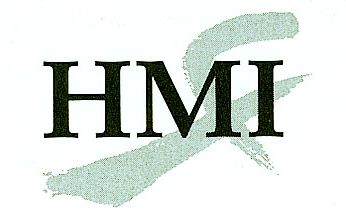 Tempe Mission Palms, Tempe, ArizonaIntroductory Unit:  1 - 5 December 2016Clinical Unit 1:  17 - 21 February 2017
Clinical Unit 2:  24 - 28 May 2017If you are a graduate of the basic MAFP course from September 2014 and later, you may select the clinical unit(s) you wish to attend.  If you graduated prior to this date, you must take all three live units as a Returning Warrior. Complete this form onscreen, then print and send it with all the required documents by mail or fax to:Helms Medical Institute
2520 Milvia Street
Berkeley, CA 94704Fax:  510-649-8692E-mail: mafp@hmieducation.comThe following documents are required to process your application:Completed application formPhotocopy or scan of current medical licenseRecent photographSelect the session(s) you wish to attend:	Tuition IS $2000 per session OR $5500 if payment for all three sessions is received by 
10 November 2016.
 Introductory session (1-5 December 2016) Clinical Unit 1 (17-21 February 2017) Clinical Unit 2 (24-28 May 2017)	First	Initial	Last	MD, DO, other	Street address only, no P.O. boxesPlease use the format 555-555-5555.Select your Returning Warrior pathway:	Pain Management		Primary CarePayment:   If paying with a check, make it payable to Helms Medical Institute.	Discover, MasterCard, or Visa only.	Month	Year	Month	Day	YearAll training activities will take place at the Tempe Mission Palms, Tempe, Arizona, 15 minutes from Phoenix Sky Harbor International Airport. You are requested to lodge at the hotel where a group rate has been arranged. A conference day use fee of $75 per day is required of participants who choose to stay elsewhere or who choose to share a room with another course participant.
For additional information concerning this program call 510-649-8488 or e-mail mafp@hmieducation.com.Name:Degree:State Medical License #:Specialty:E-mail:Street:City:State:Zip:_  Day Phone:Home Phone:Cell Phone:Fax:Year you completed the basic HMI course:Card Number:Expiration:/Cardholder’s Name:Authorizing Signature:Date://